PENGARYAANPERANCANGAN PROMOSI PANJANG JIMAT KERATON KASEPUHAN CIREBON MELALUI MEDIA KOMUNIKASI VISUALDiajukan untuk memenuhi syarat dalam memperoleh gelar Sarjana Desain 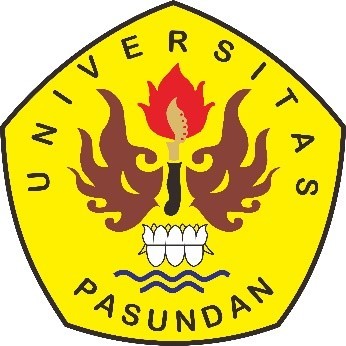 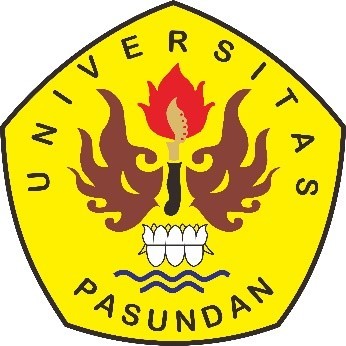 Disusun Oleh:Santoso Surachman156010042PROGRAM STUDI DESAIN KOMUNIKASI VISUALFAKULTAS ILMU SENI DAN SASTRAUNIVERSITAS PASUNDANBANDUNGJANUARI 2020